                       AF REHAB, s.r.o.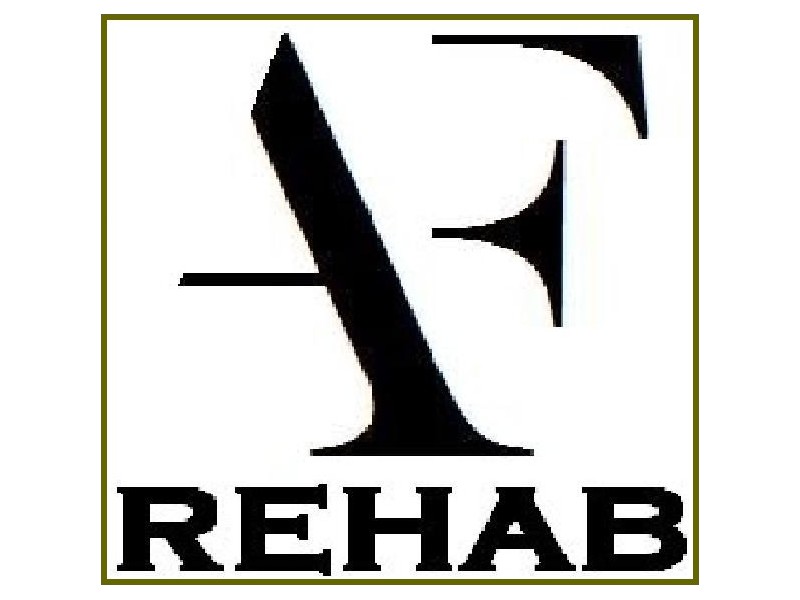 Lipová 31, 900 27 Bernolákovo		IČO: 45 937 257 DIČ: 2023153737afrehab@gmail.comwww.afrehab.skSrdečne Vás pozývam na odborný seminár na tému:Rehabilitačná metóda SM systém - funkčná Stabilizácia a Mobilizácia chrbticeKurz  Svalové reťazcePrednášajúci: 		Mgr. Andrej FoltýnTermín konania:  	            11 – 12.042. 2023 (09:00 – 17:00 hod)  - 4 dniMiesto konania :                   AF REHAB, Račianska 66, BratislavaCena: 			             129 EUR Počet účastníkov:		 25 Seminár je určený pre  fyzioterapeutov (SŠ a VŠ), rehabilitačných lekárov, neurológov, ortopédov, reumatológov, všeobecných lekárov, pediatrov, trénerov a učiteľov TV. Seminár je rozdelený na časť teoretickú a časť praktickú. Cieľom semináru je zoznámiť verejnosť s vedomosťami a aplikáciami SM-systému.V cene je zahrnuté potvrdenie o absolvovaní seminára s pridelením kreditov od Slovenskej komory fyzioterapeutov. Záväzné prihlášky zasielajte na mail afrehab@gmail.com (titul, meno, priezvisko, adresa, číslo telefónu), prihlásiť sa môžete aj na stránke www.afrehab.sk alebo telefonicky na 0903 760 233 (Mgr. Andrej Foltýn). SVALOVÉ ŘETĚZCEAnatomie, funkce, způsob aktivace a relaxacevyužití v terapii, prevenci a sportuNáplň a cíl kurzů. Cíl kurzu: objasnit anatomii svalových řetězců, funkci, způsob aktivace a relaxace cvičením, ukázat možnosti využití v léčbě, prevenci a ve sportuCvičení svalových řetězců umožňuje léčbu a prevenci vzniku doposud obtížně léčitelných chorob:Výhřez meziobratlového diskuChronické bolesti páteřePotíže po operacích páteřeSkoliózaPoruchy kyčelního a kolenního kloubu1. den1. 9.00-11.00 teorie – přednáškaRozdělení svalových řetězců dle funkce -  spirální     - stabilizující pohyb                                                                 -  vertikální - stabilizující klidHlavní spirální a vertikální řetězce, uplatnění při chůzi a běhu, vliv na páteřHlavní principy, které jsou nezbytné pro správnou aktivaci spirál- vertikální osa těla - extenční pohyby v pletenci ramenním a pánevním11.00 – 11.15 přestávka2. 11.15-12.30 teorie – přednáška- spirální svalové řetězce – stabilizace pohybu- anatomie řetězce LD – A, B a TR – C- funkce v pohybovém stereotypu chůze- vliv na páteř a klouby- aktivace řetězce cvičením- reciproční inhibice – svaly inhibované aktivitou řetězce- poruchy vzniku zřetězení – kompenzační mechanizmy – vliv na páteř a klouby- negativní faktory, které brání v aktivaci řetězce LD, jejich odstranění- využití pro léčbu poruch páteře, kloubů, vnitřních orgánů- využití v prevenci vzniku přetížení páteře, kloubů, v prevenci vzniku poruch vnitřních orgánů- využití pro nácvik chůze – spirálně stabilizovaná chůze, stabilní chůze- využití pro nácvik běhu – spirálně stabilizovaný běh- využití pro trénink sportovců – kondice, regenerace, prevence přetížení a zranění, kompenzace jednostranného zatížení sportem (sport je jedním z hlavních zdrojů poruch páteře)12.30- 13.30 polední přestávka3.13.30-15.00 praxe – procvičování cviků aktivujících spirální svalové řetězce LD, TR- cvičení vsedě a v základním postoji- aktivace svalového řetězce LD –A, B a TR – C- korekce koordinace cviků- kontrola aktivace řetězců palpací15.00- 15.15  přestávka4. 15.00-16.15 přednáška- anatomie řetězce LD-C- latissimus dorsi, detailní průběh řetězce- uplatnění pro léčbu, prevenci, regeneraci, kondici, sportZdůraznění:- rotace pánve v kyčelním kloubu nad fixní dolní končetinou- rotace pánve proti trupu- spolupráce s řetězcem LD-G5. 16.15-17.00 praxe45 minut léčebné skupinové cvičení pro aktivaci spirálních řetězců, harmonizaci svalového aparátu celého těla a odstranění negativních faktorů vedoucích k poruše aktivace stabilizačních řetězců2. den1. 9.00-10.45 teorie – přednáška- spirální svalové řetězce – pohybová stabilizace páteře - anatomie řetězce LD – D, E, F, G, H, I, J, K- funkce v pohybovém stereotypu chůze- vliv na páteř a klouby- aktivace řetězce cvičením- reciproční inhibice – svaly inhibované aktivitou řetězce- poruchy vzniku zřetězení – kompenzační mechanizmy – vliv na páteř a klouby- negativní faktory, které brání v aktivaci řetězce LD, jejich odstranění- využití pro léčbu poruch páteře, kloubů, vnitřních orgánů- využití v prevenci vzniku přetížení páteře, kloubů, prevenci vzniku poruch vnitřních orgánů- využití pro nácvik chůze – spirálně stabilizovaná chůze, stabilní chůze- využití pro nácvik běhu – spirálně stabilizovaný běh- využití pro trénink sportovců – kondice, regenerace, prevence přetížení a zranění, kompenzace jednostranného zatížení sportem (sport je hlavním zdrojem poruch páteře)Zdůraznění:- stabilizace páteře, trakce páteře, rotace pánve proti trupu- zapojení m. transversus abdominis svalovým řetězcem LD - F- zapojení pánevního dna – stabilní chůze, LD – E- anatomie řetězce ES – erector spinae- funkce v pohybovém stereotypu chůze- vliv na páteř a klouby- aktivace, relaxace a protažení řetězce cvičením- reciproční inhibice - svaly inhibované aktivitou řetězce                                  - svaly a řetězce, které inhibují řetězec ES                                  - poruchy inhibice řetězce ES- poruchy vzniku zřetězení – kompenzační mechanizmy – vliv na páteř a klouby- využití inhibice ES pro léčbu poruch páteře, kloubů, vnitřních orgánů- využití inhibice ES v prevenci vzniku přetížení páteře, kloubů, prevenci vzniku poruch vnitřních orgánů- využití inhibice ES pro nácvik chůze – spirálně stabilizovaná chůze, stabilní chůze- využití inhibice ES pro nácvik běhu – spirálně stabilizovaný běh- využití inhibice ES pro trénink sportovců – kondice, regenerace, prevence přetížení a zranění, kompenzace jednostranného zatížení sportem (sport je hlavním zdrojem poruch páteře)Zdůraznění:- komprese bederní páteře, - hlavní příčina bolestí bederní páteře- úžinové syndromy pod m. serratus posterior superior a inferior- nutnost relaxace při léčbě, prevenci, regeneraci, sportu10.45 -11.00 přestávka2. 11.00-12:30 praxe- cvičení s jednou nohou vpředu na podložce- korekce koordinace cviků- kontrola aktivace řetězců palpací LD - A, B, C- zesílení efektu aktivace řetězce zlepšením koordinace v pleteni ramenním i pánevním- zesílení efektu aktivace řetězce proprioreceptivní stimulace chodidla - sensomotorickou stimulací 12.30- 13.30 polední přestávka3. 13.30-15.30 praxe – procvičování cviků aktivujících spirální svalové řetězce LD, TR- cvičení s jednou dolní končetinou vpředu, cvičení s nákrokem a s protirotací pánve a trupu- aktivace svalového řetězce LD – A, B,C, D, E, F, G, H, I, J, K- kontrola aktivace řetězců palpací- korekce koordinace cviků, správné provedení detailů- kontrola aktivace řetězců palpací- zesílení efektu aktivace řetězce zlepšením koordinace- zesílení efektu aktivace řetězce sensomotorickou stimulací15.30 – 15.45 přestávka4. 15.45-17.00 praxe75 minut léčebné skupinové cvičení pro aktivaci spirálních řetězců, harmonizaci svalového aparátu celého těla a odstranění negativních faktorů vedoucích k poruše aktivace stabilizačních řetězců3. den1. 9.00-11.00 teorie – přednáška- spirální svalové řetězce – pohybová stabilizace páteře - anatomie řetězce SA - serratus anterior, detailní průběh řetězce SA - A, B, C, D, E- funkce v pohybovém stereotypu chůze- vliv na páteř a klouby- aktivace řetězce cvičením- reciproční inhibice – svaly inhibované aktivitou řetězce- poruchy vzniku zřetězení – kompenzační mechanizmy – vliv na páteř a klouby- negativní faktory, které brání v aktivaci řetězce LD, jejich odstranění- využití pro léčbu poruch páteře, kloubů, vnitřních orgánů- využití v prevenci vzniku přetížení páteře, kloubů, prevenci vzniku poruch vnitřních orgánů- využití pro nácvik chůze – spirálně stabilizovaná chůze, stabilní chůze- využití pro nácvik běhu – spirálně stabilizovaný běh- využití pro trénink sportovců – kondice, regenerace, prevence přetížení a zranění, kompenzace jednostranného zatížení sportem (sport je hlavním zdrojem poruch páteře)zdůraznění:- aktivace šikmých svalů břišních v horní části břicha- aktivace příčného svalu břišního v dolní části břicha – nutnost plné relaxace ES, QL- anatomie řetězce PM- pectoralis major, PM – A, B, C, D- funkce v pohybovém stereotypu chůze- vliv na páteř a klouby- aktivace řetězce cvičením- reciproční inhibice – svaly inhibované aktivitou řetězce- poruchy vzniku zřetězení – kompenzační mechanizmy – vliv na páteř a klouby- negativní faktory, které brání v aktivaci řetězce LD, jejich odstranění- využití pro léčbu poruch páteře, kloubů, vnitřních orgánů- využití v prevenci vzniku přetížení páteře, kloubů, prevenci vzniku poruch vnitřních orgánů- využití pro nácvik chůze – spirálně stabilizovaná chůze, stabilní chůze- využití pro nácvik běhu – spirálně stabilizovaný běh- využití pro trénink sportovců – kondice, regenerace, prevence přetížení a zranění, kompenzace jednostranného zatížení sportem (sport je hlavním zdrojem poruch páteře)Zdůraznění:- trakce bederní páteře - rotace pánve společně s řetězcem LD-C- zapojení šikmých svalů břišních a m. transversus abdominis - zapojení pánevního dna – stabilní chůze- zapojení různých etáží břicha různými řetězci11.00 -11.15 přestávka2.11.15-13.00 praxe – procvičování cviků aktivujících spirální svalové řetězce LD, TR- cvičení na jedné noze- aktivace svalového řetězce LD – A, B,C, D, E, F, G, H, I, J, K- korekce cviků, správné provedení detailů- cvičení vsedě- uvolnění svalů, které brání aktivaci řetězců LD, TR13.00- 14.00 polední přestávka3. 14.00-16.00 praxe- korekce koordinace cviků aktivujících řetězec SA- palpace průběhu řetězce SA - A, B, C- zesílení efektu aktivace řetězce zlepšením koordinace a sensomotorickou stimulací- cvičení s jednou dolní končetinou vpředu, s nákrokem a s protirotací pánve a trupu- aktivace svalového řetězce PM –A, B,C, D- cvičení vsedě- kontrola aktivace palpací16.00 -16.15 přestávka4. 16.15-17.00 praxe45 minut léčebné skupinové cvičení pro aktivaci spirálních řetězců, harmonizaci svalového aparátu celého těla a odstranění negativních faktorů vedoucích k poruše aktivace stabilizačních řetězců4. den1. 9.00-11.00 teorie – přednáška-opakování svalových řetězců- anatomie řetězce LD – A, B a TR – C- funkce v pohybovém stereotypu chůze- vliv na páteř a klouby- aktivace řetězce cvičením- reciproční inhibice – svaly inhibované aktivitou řetězce- poruchy vzniku zřetězení – kompenzační mechanizmy – vliv na páteř a klouby- negativní faktory, které brání v aktivaci řetězce LD, jejich odstranění- využití pro léčbu poruch páteře, kloubů, vnitřních orgánů- využití v prevenci vzniku přetížení páteře, kloubů, v prevenci vzniku poruch vnitřních orgánů- využití pro nácvik chůze – spirálně stabilizovaná chůze, stabilní chůze- využití pro nácvik běhu – spirálně stabilizovaný běh- využití pro trénink sportovců – kondice, regenerace, prevence přetížení a zranění, kompenzace jednostranného zatížení sportem (sport je jedním z hlavních zdrojů poruch páteře)11.00 -11.15 přestávka2.11.15-13.00 praxe – procvičování cviků aktivujících spirální svalové řetězce LD, TR- cvičení vsedě a v základním postoji- aktivace svalového řetězce LD –A, B a TR – C- korekce koordinace cviků- kontrola aktivace řetězců palpací13.00- 14.00 polední přestávka3.14.00-15.30 teorie – přednáška- spirální svalové řetězce – pohybová stabilizace páteře - anatomie řetězce LD – D, E, F, G, H, I, J, K- funkce v pohybovém stereotypu chůze- vliv na páteř a klouby- aktivace řetězce cvičením- reciproční inhibice – svaly inhibované aktivitou řetězce- poruchy vzniku zřetězení – kompenzační mechanizmy – vliv na páteř a klouby- negativní faktory, které brání v aktivaci řetězce LD, jejich odstranění- využití pro léčbu poruch páteře, kloubů, vnitřních orgánů- využití v prevenci vzniku přetížení páteře, kloubů, prevenci vzniku poruch vnitřních orgánů- využití pro nácvik chůze – spirálně stabilizovaná chůze, stabilní chůze- využití pro nácvik běhu – spirálně stabilizovaný běh- využití pro trénink sportovců – kondice, regenerace, prevence přetížení a zranění, kompenzace jednostranného zatížení sportem (sport je hlavním zdrojem poruch páteře)15.30 -15.45 přestávka4. 15.45.-17.00 praxe- cvičení s jednou dolní končetinou vpředu, cvičení s nákrokem a s protirotací pánve a trupu- aktivace svalového řetězce LD – A, B,C, D, E, F, G, H, I, J, K- kontrola aktivace řetězců palpací- korekce koordinace cviků, správné provedení detailů- kontrola aktivace řetězců palpací- zesílení efektu aktivace řetězce zlepšením koordinace- zesílení efektu aktivace řetězce sensomotorickou stimulací-léčebné skupinové cvičení pro aktivaci spirálních řetězců